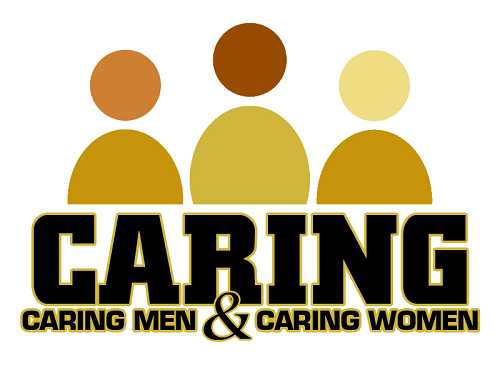 FREE “BASIC” MANICURESPERMISSION RELEASE FORMName____________________________________________________Phone_____________Address___________________________________________________Zip_______________School: Bessemer City Middle		Date of Birth __________________	Grade___________Caring Men & Caring Women Inc. will be partnering with Lawson State Community College School of Cosmetology to provide free basic manicures to our mentees of Caring Women Inc. for Easter.  The event will take place on Monday, March 19th from 10am until noon at the school. If your child can participate, please sign and return the form to Mrs. Thomas by Wednesday, March 14th. You will not be able to receive a manicure without permission from a parent/guardian.I hereby release Caring Men & Caring Women, Inc., Bessemer City Middle, and Lawson State School of Cosmetology from the responsibility and liability for any illness and/or injury that my child may sustain during this activity.  THIS DOCUMENT WILL BE VALID AND IN FULL EFFECT UPON PARENT(S) & STUDENT’S SIGNATURE.___________________________________			____________________________Student’s Signature							Date__________________________________			____________________________Parent’s Signature							DateMr. Gregory Long, Director                                                   Mr. Ralph Sims, Assistant Director